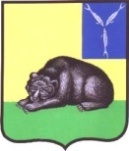  ГЛАВА МУНИЦИПАЛЬНОГО ОБРАЗОВАНИЯ ГОРОД ВОЛЬСКВОЛЬСКОГО МУНИЦИПАЛЬНОГО РАЙОНАСАРАТОВСКОЙ ОБЛАСТИП О С Т А Н О В Л Е Н  И Е  от 16 августа 2018 г.                     № 21                                      г.ВольскВ  соответствии со ст. 28 Градостроительного  кодекса Российской  Федерации, Федеральным законом от 06.10.2003 г. № 131-ФЗ «Об  общих  принципах организации местного  самоуправления  в Российской Федерации»,  Положения о публичных слушаниях Совета муниципального образования  город  Вольск, утвержденного Решением Совета  муниципального  образования  город Вольск от 14.09.2010 г. № 27/2-159,ПОСТАНОВЛЯЮ:          1. Назначить проведение публичных слушаний по обсуждению  проекта  изменений  в Правила землепользования  и  застройки  муниципального  образования город Вольск Вольского     муниципального    района    Саратовской   области,  утвержденные  Решением Совета муниципального образования город Вольск   от 16.02.2012 № 45/2-256,   в   части  дополнения  видами  разрешенного  использования градостроительных регламентов  зоны жилой  застройки первого  типа   (Ж-1),  производственно- коммерческой зоны (ПК)  и зоны сельскохозяйственного использования (СХ-1). 2.  Публичные слушания назначить на 06 сентября 2018 года в 14.00 часов.3. Местом проведения  публичных  слушаний, указанных  в пункте  1 настоящего постановления,   определить малый зал (кабинет №5) администрации   Вольского  муниципального района  по адресу:   г.  Вольск,  ул. Октябрьская,  д.114 (второй этаж).4. Утвердить состав комиссии по подготовке и проведению публичных  слушаний согласно приложения № 1.	5. Комиссии  по  подготовке и проведению  публичных  слушаний, указанной в пункте 4 настоящего постановления  поручить:а)  организовать прием предложений и  замечаний  по  вопросу публичных слушаний в  кабинете № 40  здания  администрации  Вольского  муниципального  района  по адресу: Саратовская  область,  г.Вольск, ул. Октябрьская, 114.б) обеспечить  организацию и проведение публичных  слушаний  в  соответствии  с Положением  о    публичных  слушаниях Совета муниципального образования   город Вольск, утвержденным  Решением Совета  муниципального образования  город Вольск Вольского  муниципального  района   от 14.09.2010 г. № 27/2-159.6. Прием предложений на  публичные слушания осуществляется до 10-00 часов  06.09.2018 года  (включительно).7.  Опубликовать  настоящее  постановление  в очередном  номере  газеты  «Вольский  деловой  вестник».	8.  Контроль   за   исполнением  настоящего   постановления оставляю за собой.	9. Настоящее постановление вступает  в  силу  с  момента  подписания и  подлежит  официальному опубликованию.Глава муниципального образования город  Вольск                                                                                В.В. Гуменюк    Приложение № 1 к постановлению                                                                                  главы муниципального образования                                                                 город Вольск от 16.08.2018 г. № 21                                                 Составкомиссии  по  подготовке  и  проведению  публичных  слушанийПредседатель  комиссии – Баршутин  Вадим Витальевич, заместитель главы администрации Вольского муниципального района по муниципальному хозяйству и градостроительству.                                              Члены  комиссии:1. Гуменюк Вячеслав Владимирович,  глава   муниципального образования город Вольск;2.Кудайбергенова Анастасия Александровна, начальник  отдела  землеустройства и  градостроительной деятельности администрации  Вольского  муниципального района;3. Бондаренко Людмила Владимировна, заместитель  главы администрации Вольского муниципального  района по экономике, промышленности  и потребительскому  рынку;4.  Дудников  Антон  Викторович,  председатель  комитета по  управлению                                                           муниципальным  имуществом  и природными  ресурсами  администрации                                                            Вольского  муниципального района;5. Мельникова Елена Васильевна, начальник отдела договорных  отношений комитета  по управлению  муниципальным имуществом и природными ресурсами   администрации Вольского муниципального района;6.  Кирюхина  Виктория Валерьевна, начальник  управления  правового  обеспечения администрации  Вольского  муниципального района;7. Коптева Светлана Владимировна, заведующий сектором землеустройства отдела землеустройства и градостроительной деятельности администрации Вольского муниципального района;8.Казакова  Юлия  Михайловна, заведующий сектором градостроительства  отдела   землеустройства  и  градостроительной деятельности  администрации  Вольского муниципального   района;9. Минина Татьяна Владимировна, консультант сектора  градостроительства  отдела землеустройства и градостроительной деятельности  администрации  Вольского муниципального района.Глава муниципального образования город  Вольск                                                                                В.В. Гуменюк   О подготовке и проведении публичных слушаний по проекту внесения изменений в  Правила землепользования  и  застройки  муниципального  образования город Вольск 